Morfologie: slovní druhy, chybný tvar slova IIIČeská morfologie čili tvarosloví patří mezi ty složitější. Vděčíme za to především skutečnosti, že čeština patří mezi ohebné (flexivní) jazyky. Stačí se podívat třeba jen na vzory podstatných jmen ve všech třech rodech a hned před sebou uvidíme velké množství různých tvarů. K tomu musíme připočítat další jména, číslovky a také slovesa s jejich časy, způsoby, vidy a dalšími kategoriemi. A pozor si musíme dávat také na tvary spisovné a nespisovné. Ty sice asi často používáme, ale musíme vědět, v které komunikační situaci jsou možné a v které naopak ne.  Slovní druhy________________________________________________________VÝCHOZÍ TEXT  (1) Pohled na fotografie z ulic Cândido Godói vyvolá v člověku dojem, že vidí dvojitě. Zákony pravděpodobnosti totiž v tomto městečku, ležícím na jihu Brazílie poblíž Argentiny, zřejmě neplatí. Zatímco např. v České republice připadá jeden porod dvojčat na zhruba padesát jednočetných porodů, v Cândido Godói se dvojčata rodí při každém desátém porodu. Město si na své výjimečnosti zakládá. Jeho symbolem je socha ženy chovající identická dvojčata, nad městskou bránou spatříte nápis Vítejte v zemi dvojčat. (2) Zvýšený výskyt dvojčat neunikl pozornosti vědcům, tento fenomén zde zkoumají již od 60. let minulého století. Nedávno jihoamerické městečko vzbudilo zájem celého světa, a to kvůli odvážné a dosti ***** teorii argentinského historika Jorgeho Camarasy, který vysoký podíl dvojčat v tamější populaci spojuje s odpornými zločinnými praktikami Josefa Mengeleho. Ve své publikaci z roku 2008 nazvané Mengele: Anděl smrti v Jižní Americe Camarasa uvedl, že jeden z nejznámějších nacistických lékařů měl v Cândido Godói laboratoř, v níž prováděl různé experimenty směřující k jedinému cíli – uměle zvýšit počet jedinců vyhovujících nacistickému ideálu „čisté rasy“. K tomuto závěru Camarasa dospěl na základě svědectví místních pamětníků. Josef Mengele prý v Cândido Godói působil: údajně byl poměrně ceněnným odborníkem, který pod jménem Rudolf Weiss pečoval o těhotné ženy. Jaká je ale pravda? Odhalil Camarasa nová fakta ze života Anděla smrti, nebo se dopustil (možná nezáměrně) ***** veřejnosti? (3) Ve prospěch jeho hypotézy hovoří některé skutečnosti: Mengele se výzkumem, jehož cílem bylo zvýšit pravděpodobnost vícečetného těhotenství, zabýval na Hitlerův příkaz už během svého působení v koncentračním táboře Osvětim a po válce opravdu žil pod falešnou identitou v Jižní Americe. Početná skupina odborníků ale Camarasovu teorii odmítá jako nepodloženou. Příčinu celé záhady tedy asi nenajdeme v ničem jiném než v dědičnosti. (vtm.e15.cz; www.stoplusjednicka.cz, upraveno)1 bod Které z následujících slov se ve výchozím textu vyskytuje v chybně užitém tvaru? (Posuzovaná slova jsou ve výchozím textu vyznačena tučně.)A) tomuto B) vědcům C) identická D) svědectví………………………………………………………………………………………………………………………………………………………………………………………………………………………………………………………………………………………………………………………………………………………………Co jsem se touto aktivitou naučil(a):……………………………………………………………………………………………………………………………………………………………………………………………………………………………………………………………………………………………………………………………………………………………………… Autor: Miloš Mlčoch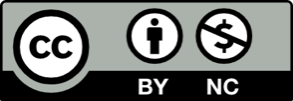 Toto dílo je licencováno pod licencí Creative Commons [CC BY-NC 4.0]. Licenční podmínky navštivte na adrese [https://creativecommons.org/choose/?lang=cs].